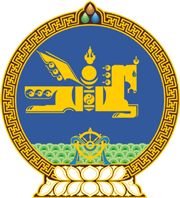 МОНГОЛ УЛСЫН ХУУЛЬ2021 оны 12 сарын 17 өдөр                                                                  Төрийн ордон, Улаанбаатар хот  ХАРИЛЦАА ХОЛБООНЫ ТУХАЙ ХУУЛЬД   НЭМЭЛТ, ӨӨРЧЛӨЛТ ОРУУЛАХ ТУХАЙ1 дүгээр зүйл.Харилцаа холбооны тухай хуулийн 20 дугаар зүйлд доор дурдсан агуулгатай 20.3 дахь хэсэг нэмсүгэй: “20.3.Тусгай хэрэглээний сүлжээг тусгай хэрэглээний холбооны сүлжээ, төрийн мэдээллийн нэгдсэн сүлжээ гэж ангилна.” 2 дугаар зүйл.Харилцаа холбооны тухай хуулийн 3 дугаар зүйлийн 3.1.10 дахь заалтыг доор дурдсанаар өөрчлөн найруулсугай: 	“3.1.10.“харилцаа холбоо” гэж цахилгаан холбоо, радио телевиз, шуудангийн бүх төрлийг;”3 дугаар зүйл.Харилцаа холбооны тухай хуулийн 20 дугаар зүйлийн 20.3, 20.4, 20.5 дахь хэсгийн дугаарыг “20.4, 20.5, 20.6” гэж, 25 дугаар зүйлийн 25.2.8 дахь заалтын “холбооны” гэснийг “холбоо, мэдээллийн технологийн” гэж тус тус өөрчилсүгэй.  4 дүгээр зүйл.Харилцаа холбооны тухай хуулийн 3 дугаар зүйлийн 3.1.14 дэх заалтын “, тэдгээрийн аюулгүй байдлыг хангах” гэснийг, 20 дугаар зүйлийн гарчиг, мөн зүйлийн 20.1, 20.2, 20.3, 20.4 дэх хэсэг, 22 дугаар зүйлийн 22.1 дэх хэсгийн “хэрэглээний” гэсний дараах “холбооны” гэснийг, 301.1, 301.2 дахь хэсгийн “иргэн,” гэснийг тус тус хассугай.5 дугаар зүйл.Энэ хуулийг Кибер аюулгүй байдлын тухай хууль хүчин төгөлдөр болсон өдрөөс эхлэн дагаж мөрдөнө. МОНГОЛ УЛСЫН ИХ ХУРЛЫН ДАРГА 				Г.ЗАНДАНШАТАР